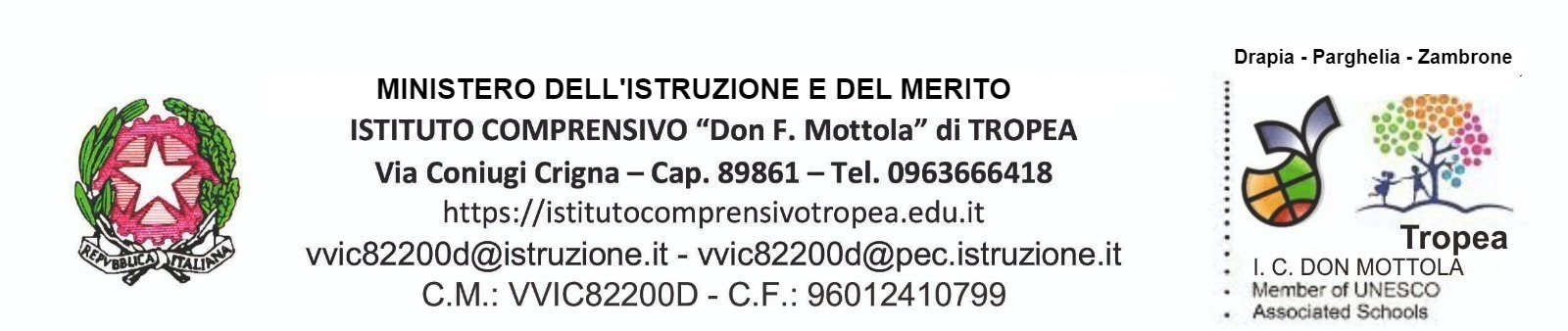 SCHEDA CARENZE / PAI   di Materia:       Periodo: Classe: Contenuti da consolidare/carenze rilevate: Obiettivi di apprendimento:Strategie per il raggiungimento dei relativi livelli di apprendimento:Esercizi, argomenti, compiti, attività da svolgere:Il Docente